Agro-7117 							Dr. Amjed AliClimate Change: Regional ImpactsChanges in Earth's climate have different effects in different areas of the world. Some place will warm much more than others; some regions will receive more rainfall, while others are exposed to more frequent droughts.Let's begin to look at aspects of climate change that occur on regional, instead of global, scales. Keep in mind that the science of making regional predictions of future climate is still quite new, and such predictions should be taken with a grain of salt. However, improving climate models and faster supercomputers are expected to help climate scientists make rapid advances in this evolving field, so regional climate projections should improve dramatically in coming years.Changing Regional Precipitation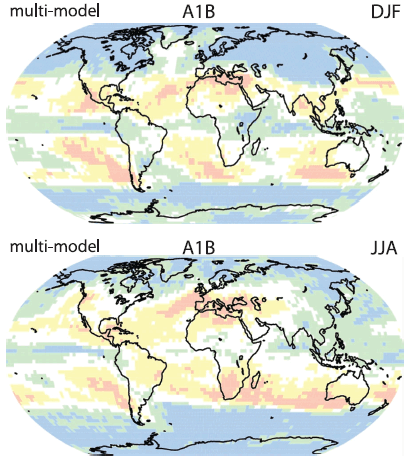 Global average precipitation is expected to rise by about 3% to 5% by the year 2100 according to the IPCC Fourth Assessment Report. This increase is not, however, expected to be distributed evenly around the globe or throughout the seasons in a given year.Much of the increase in precipitation is expected to occur at high latitudes. Many regions near the equator and at mid-latitudes are expected to actually see decreases in precipitation. Increased snowfall near both poles may offset some of the melting of glaciers and ice sheets in these regions by adding fresh ice to the tops of these features. Some places in Antarctica are even gaining more snow via increased precipitation than they are losing to melting caused by rising temperatures.Some of the increased rainfall is expected to come in the form of more frequent heavy downpours. Some regions may receive a net increase in rainfall; but the increase may manifest itself as heavier rains punctuated by longer dry spells between these deluges. This change in precipitation patterns is likely to cause greater incidence of flooding, especially in combination with land use changes such as deforestation.Many areas, especially in low- and mid-latitude regions, are expected to suffer from more frequent and more severe droughts. Dry conditions, warmer temperatures that produce longer "fire seasons", and changes to ecosystems are expected to generate more and larger wildfires in some areas.Some presently dry regions may be glad to see increased rainfall, just as drier conditions may benefit some currently very wet places. However, heavy rainfall that causes flooding as well as extended or more frequent droughts are likely to be disruptive to ecosystems and agriculture in the afflicted regions.Low-lying Coastal Regions and Rising SeasNot surprisingly, rising sea level is expected to have adverse effects on coastal regions and islands worldwide. However, the impacts will differ depending on the topography of the land and its susceptibility to flooding.Some low-lying coastal regions will be subject to more frequent flooding or even permanent inundation. Large areas in the countries of Bangladesh and The Netherlands, along with the U.S. state of Florida and the city of New Orleans are only slightly above sea level, and thus are at great risk of even slight increases in sea level. Some small island nations in the Pacific are at such low elevations that they are in danger of being wiped off the map entirely as the water rises.Higher sea levels will hasten erosion of beaches and other types of terrain along the shoreline. Salty water will seep further inland in estuaries and brackish marshes, altering ecosystems (many of which serve as nurseries for ocean-going fish and other aquatic creatures).Hurricane Prone RegionsRegions of the world that are already prone to tropical cyclones (also known as hurricanes or typhoons) may see more impacts from them in the future. These storms derive their energy from warm ocean waters, so they may become more intense. The impact of warming on hurricanes is an active debate in the scientific community.Hurricanes occur in six major regions worldwide: the North Atlantic, the Northeastern Pacific, the Northwestern Pacific, the Southwestern Pacific, and the North and South Indian Ocean. Each of these regions may be affected differently by changes to storm patterns caused by global warming. Hurricane seasons may start earlier and end later, providing more time for storms to occur. Storms may move into higher latitudes as ocean waters warm. Hurricanes may form in places where they hadn't before. For example, the unprecedented occurrence of Hurricane Catarina in the South Atlantic along the coast of Brazil in March 2004 may be an ominous portent of things to come.Flooding from storm surge during hurricanes will wash further inland as sea level rises. Also, flooding from rapid rainfall during hurricanes may increase if the storms are able to carry more moisture because of increasing rates of evaporation.